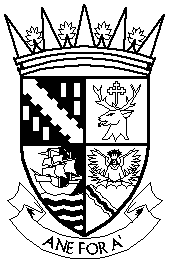  COUNCILCIVIC GOVERNMENT () ACT,1982CERTIFICATE OF COMPLIANCEI,……………………………………………………………………………….Applicant for a Skin Piercing and Tattooing Licence hereby certify that a Notice was posted at or near the premises at  ……………………………….......………………………………………………………………………………………………from…………………………………………….. to………………………………………containing such information as required by paragraph 2 of Schedule 1 to the above Act.*Where the said notice was removed, obscured or defaced during the above mentioned period, I took reasonable steps for its protection and replacement as follows:- (give details and circumstances)………………………………………………………………………………………………………………………………………………………………………………………………………………………………………………………………………………………………………………………………………………………………………………………………Date…………………………………..           Signature………………………………..*Delete if not applicable